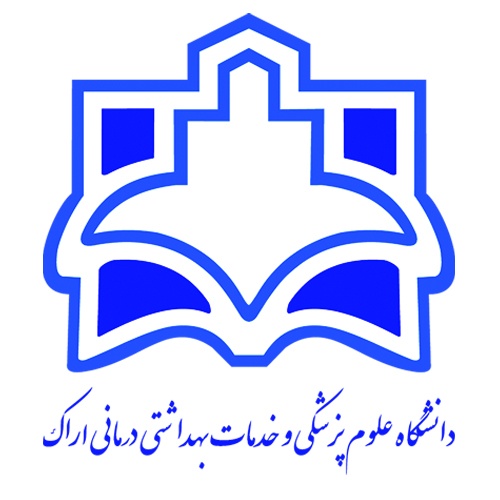 هدف کلی دوره:منابع درس:هدف کلی در واقع نشان‌دهنده هدف اصلی آن جلسه تدریس خواهد بود که اصولاً یک هدف کلی نگارش شده و سپس به چند هدف ویژه رفتاری تقسیم می‌شود.اهداف ویژه رفتاری دارای فعل رفتاری، معیار، محتوا و شرایط بوده و در حیطه‌های شناختی، عاطفی و روان حرکتی طراحی می‌شود. این اهداف در تعیین متد و وسایل آموزشی موثر می‌باشند.ارزشیابی بر اساس اهداف میتوانند به صورت آزمون ورودی (آگاهی از سطح آمادگی دانشجویان) ، مرحلهای یا تکوینی (در فرایند تدریس با هدف شناسایی قوت و ضعف دانشجویان) و آزمون پایانی یا تراکمی (پایان یک دوره یا مقطع آموزشی با هدف قضاوت در مورد تسلط دانشجویان) برگزار گردد.عنوانواحد درسیبهطوركامل:تصفیه آب11نام دانشکده: بهداشت6نامونامخانوادگيمدرس: رضا درویشی چشمه سلطانی1تعداد واحد: 212رشته تحصیلی فراگیران: مهندسی بهداشت محیط7آخرین مدرک تحصیلی:Ph.D2تعداد جلسه: 1713مقطع: کارشناسی8رشته تحصیلی: مهندسی بهداشت محیط3عنوان درس پیش نیاز:میکربیولوژیمحیط،شیمیمحیط،فرآیندهاوعملیاتدرمهندسیبهداشتمحیط14نیمسال تحصیلی: نیمسال اول 1402-14019مرتبه علمی: دانشیار4تاریخ ارائه:  مهرماه 140115تعدادفراگیران: 20 نفر10گروه آموزشی: مهندسی بهداشت محیط5شماره جلسهاهداف جزئیاهداف ويژه رفتاريارزیابی آغازینروش تدریس وسایل آموزشیشيوه ارزشيابيشيوه ارزشيابيشماره جلسهاهداف جزئیاهداف ويژه رفتاريارزیابی آغازینروش تدریس وسایل آموزشیتکوینی و پایانیدرصد1در این جلسه دانشجو باید با مباحث مقدماتیمرتبط با مقوله تصفیه آب جهت آشامیدن آشنا شود. در پایان این جلسه دانشجو باید:1- تاریخچه تصفیه آب را بداند و چگونگی تکامل فرآیندهای تصفیه آب را طی تاریخ شرح دهد.2- اطلاعات دقیقی از میزان آب موجود در کره زمین و ایران ارائه دهد. 3- منایع مختلف تأمین آب آشامیدنی را بداند و وضعیت کمی و کیفی هریک را به طور کامل تشریح نماید.4- مقایسه منطقی بین منبع تأمین آب سطحی و زیرزمینی از نظر کمی و کیفی ارائه دهد.پیش آزمون به شکل پرسش کلاسی - سخنرانی - اسلاید-  بحث کلاسی و مشارکت دانشجو در مباحث- تابلو وایت بورد- ویدئو پروژکتور-  فیلم آموزشی مرتبط- پرسش، کوییز و میان ترم-امتحان پایان ترم25 درصد75 درصد2در این جلسه دانشجو باید با پارامترهای کیفی آب آشنا شود. درپایاناینجلسهدانشجوباید:1- پارامترهای کیفی آب آشامیدنی شامل پارامترهای فیزیکی، شیمیایی و بیولوژیک را بداند و به طور کامل توضیح دهد.2- انواع استاندارد تعریف شده جهت پارامترهای کیفی آب را فراگیرد و شرح دهد.3- استانداردهای ملی، منطقه ای و جهانی مرتبط با پارامترهای مختلف کیفی آب را بداند.4- مقوله ترکیبات آلاینده نو ظهور موجود در منابع آب را فرا گیرد.5- استانداردهای مرتبط با آلاینده های نو ظهور را بداند و به طور کامل توضیح دهد.پیش آزمون به شکل پرسش کلاسی - سخنرانی - اسلاید-  بحث کلاسی و مشارکت دانشجو در مباحث- تابلو وایت بورد- ویدئو پروژکتور-  فیلم آموزشی مرتبط- پرسش، کوییز و میان ترم-امتحان پایان ترم25 درصد75 درصد3در این جلسه دانشجو باید با فرآیندهای دخیل در تصفیه منابع مختلف آب آشنا شود. درپایاناینجلسهدانشجوباید:1- شماتیک فرآیندهای دخیل در تصفیه آب های سطحی و زیرزمینی را ترسیم نماید و توضیح دهد.2- نقش هر یک از واحدهای فرآیندی و عملیاتی دخیل در تصفیه آب را جهت حذف آلاینده های مختلف فرا گیرد و بداند.3- راهکارهای حذف آلاینده های نو ظهور را فرا گیرد.پیش آزمون به شکل پرسش کلاسی - سخنرانی - اسلاید-  بحث کلاسی و مشارکت دانشجو در مباحث- تابلو وایت بورد- ویدئو پروژکتور-  فیلم آموزشی مرتبط- پرسش، کوییز و میان ترم-امتحان پایان ترم25 درصد75 درصد4در این جلسه دانشجو باید با سازه آبگیر، آشغالگیر و ابزارهای اندازه گیری جریان در تصفیه خانه آب آشنا شود. درپایاناینجلسهدانشجوباید:1- کاربرد سازه های آبگیر را به طور کامل فرا گیرد و شرح دهد.2- انواع سازه های آبگیر جهت برداشت آب از منابع آب سطحی را بداند.3- عوامل مؤثر بر انتخاب سازه آبگیر را بداند و به طور کامل فرا گیرد.4-  انواع آشغالگیر جهت استفاده در تصفیه خانه آب را بشناسد و کارکرد هریک را به طور کامل بداند.5- انواع سازه های اندازه گیری جریان در تصفیه خانه آب را بشناسد و کاربرد هر یک را به طور کامل فرا گیرد.پیش آزمون به شکل پرسش کلاسی - سخنرانی - اسلاید-  بحث کلاسی و مشارکت دانشجو در مباحث- تابلو وایت بورد- ویدئو پروژکتور-  فیلم آموزشی مرتبط- پرسش، کوییز و میان ترم-امتحان پایان ترم25 درصد75 درصد5در این جلسه دانشجو باید با مفهوم ته نشینی در تصفیه آب آشنا شود. درپایاناینجلسهدانشجوباید:1- کاربردهای ته نشینی در تصفیه آب را بیان نماید و به طور کامل شرح دهد.2- اشکال مختلف حوضچه ته نشینی مورد استفاده در تصفیه خانه های آب را بداند و مزایا و معایب هریک را به طور کامل بیان نماید.3- انواع ته نشینی در سیستم های تصفیه آب را بداند و به طور کامل شرح دهد.4- مفهوم ته نشینی نوع یک و نوع دو را به طور کامل فرا گیرد و شرح دهد.پیش آزمون به شکل پرسش کلاسی - سخنرانی - اسلاید-  بحث کلاسی و مشارکت دانشجو در مباحث- تابلو وایت بورد- ویدئو پروژکتور-  فیلم آموزشی مرتبط- پرسش، کوییز و میان ترم-امتحان پایان ترم25 درصد75 درصد6در این جلسه دانشجو باید با مفهوم انعقاد و لخته سازی در تصفیه خانه آب آشنا شود. درپایاناینجلسهدانشجوباید:1- مفهوم انعقاد و لخته سازی را بداند و کاربرد آنها را در فرآیند تصفیه آب به طور کامل فرا گیرد.2- مکانیسم های ناپایدارسازی ذرات کلوئیدی طی فرآیند انعقاد را بداند و انواع آب از نظر کدورت و قلیائیت را به طور کامل توضیح دهد. 3- انواع مواد منعقد کننده و خصوصیات آنها را جهت کاربرد در واحد انعقاد بداند و به طور کامل شرح دهد.4- مقایسه منطقی از انواع مواد منعقد کننده مورد استفاده جهت تصفیه آب ارائه دهد.پیش آزمون به شکل پرسش کلاسی - سخنرانی - اسلاید-  بحث کلاسی و مشارکت دانشجو در مباحث- تابلو وایت بورد- ویدئو پروژکتور-  فیلم آموزشی مرتبط- پرسش، کوییز و میان ترم-امتحان پایان ترم25 درصد75 درصد7در این جلسه دانشجو باید با فرآیند انعقاد و لخته سازی در تصفیه خانه آب آشنا شود.درپایاناینجلسهدانشجوباید:1- انواع حوضچه های مورد استفاده جهت فرآیندهای انعقاد و لخته سازی را فرا گیرد.2- مقایسه منطقی از انواع حوضچه های انعقاد و لخته سازی جهت تصفیه آب ارائه دهد.3- معیارهای طراحی حوضچه های انعقاد، لخته سازی و ته نشینی را بیاموزد و به نحو صحیح در محاسبات طراحی به کار بندد.4- مفهوم فرآیند انعقاد پیشرفته در تصفیه آب را بداند و کاربرد آن را توضیح دهد.پیش آزمون به شکل پرسش کلاسی - سخنرانی - اسلاید-  بحث کلاسی و مشارکت دانشجو در مباحث- تابلو وایت بورد- ویدئو پروژکتور-  فیلم آموزشی مرتبط- پرسش، کوییز و میان ترم-امتحان پایان ترم25 درصد75 درصد8در این جلسه دانشجو باید با مفهوم فیلتراسیون (صافسازی) در تصفیه آب آشنا شود. درپایاناینجلسهدانشجوباید:1- تعریف صحیحی از فرآیند صافسازی ارائه دهد.2- مکانیسم های دخیل در فرآیند صافسازی را نام ببرد و توضیح دهد.3- انواع صافی مورد استفاده جهت تصفیه آب را نام ببرد و ویژگی ها و کاربرد هریک را به طور کامل بیاموزد.4- انواع تقسیم بندی های موجود جهت صافی های تصفیه آب را بیان نماید.5- ویژگیهای بستر مورد استفاده در صافی های تصفیه خانه آب را به طور کامل شرح دهد. پیش آزمون به شکل پرسش کلاسی - سخنرانی - اسلاید-  بحث کلاسی و مشارکت دانشجو در مباحث- تابلو وایت بورد- ویدئو پروژکتور-  فیلم آموزشی مرتبط- پرسش، کوییز و میان ترم-امتحان پایان ترم25 درصد75 درصد9در این جلسه دانشجو باید با بهره برداری و مختصات صافی های شنی آشنا شود. درپایاناینجلسهدانشجوباید:1- الگوهای بهره برداری از صافی های شنی تند را بیاموزد.2- عوامل ایجاد کننده گرفتگی در صافی را بیاموزد و به طور کامل شرح دهد.3- چگونگی شستشوی صافی های شنی تند و کند را بداند و هریک از مراحل را به طور کامل توضیح دهد.4- انواع صاف سازی مستقیم و در خط را توضیح دهد و محل کاربرد هریک را بداند.5- نحوه محاسبه ابعاد صافی شنی کند و تند را بیاموزد و در محاسبات مربوط به هریک به کار بندد. پیش آزمون به شکل پرسش کلاسی - سخنرانی - اسلاید-  بحث کلاسی و مشارکت دانشجو در مباحث- تابلو وایت بورد- ویدئو پروژکتور-  فیلم آموزشی مرتبط- پرسش، کوییز و میان ترم-امتحان پایان ترم25 درصد75 درصد10در این جلسه دانشجو باید با مفهوم گندزدایی آب آشامیدنی آشنا شود. درپایاناینجلسهدانشجوباید:1- تعریف کاملی از گندزدایی آب آشامیدنی ارائه دهد.2- انواع گندزدا را نام برده و مزایا و معایب هریک را نام برده و به طور کامل توضیح دهد.3- مکانیسم عمل کلر در گندزدایی آب آشامیدنی را به طور کامل فرا گیرد و توضیح دهد.4- روش های کلرزدایی آب تصفیه شده را بداند و هریک از الگوها را به طور کامل توضیح دهد.5- روشهای نوین گندزدایی آب آشامیدنی را بیاموزد و به طور کامل فرا گیرد.پیش آزمون به شکل پرسش کلاسی - سخنرانی - اسلاید-  بحث کلاسی و مشارکت دانشجو در مباحث- تابلو وایت بورد- ویدئو پروژکتور-  فیلم آموزشی مرتبط- پرسش، کوییز و میان ترم-امتحان پایان ترم25 درصد75 درصد11در این جلسه دانشجو باید با مفهوم سختی و سختی گیری در تصفیه آب  آشنا شود. درپایاناینجلسهدانشجوباید:1- مفهوم سختی در منابع آب آشامیدنی را بداند.2- روش های مختلف سختی گیری در فرآیند تصفیه آب را بیان نماید و به طور کامل توضیح دهد.3- نحوه محاسبه سختی منبع آب را با توجه به ترکیب شیمیایی منبع فرا گیرد و به نحو مطلوب به کار بندد.4- فرآیند ترسیب شیمیایی و روابط موجود جهت حذف سختی از طریق الگوی ترسیب شیمیایی را به طور کامل بیاموزد.5- عوامل سختی گیری و مزایا و معایب هریک را به طور کامل فرا گیرد و توضیح دهد.پیش آزمون به شکل پرسش کلاسی - سخنرانی - اسلاید-  بحث کلاسی و مشارکت دانشجو در مباحث- تابلو وایت بورد- ویدئو پروژکتور-  فیلم آموزشی مرتبط- پرسش، کوییز و میان ترم-امتحان پایان ترم25 درصد75 درصد12در این جلسه دانشجو باید با محاسبات مربوط به سختی و سختی گیری در تصفیه آب  آشنا شود.درپایاناینجلسهدانشجوباید:1- نحوه محاسبه مقدار عوامل سختی زدا  و نیز رسوب تولیدی طی سختی گیری از مسیر ترسیب شیمیایی را بداند.2- راکتورهای مورد استفاده جهت سختی گیری را بداند.3- روش های پایدار سازی آب سختی گیری شده را به نحو صحیحی  بیان نماید.4- چگونگی کاربرد روش تبادل یون جهت حذف سختی را به طور کامل فرا گیرد.پیش آزمون به شکل پرسش کلاسی - سخنرانی - اسلاید-  بحث کلاسی و مشارکت دانشجو در مباحث- تابلو وایت بورد- ویدئو پروژکتور-  فیلم آموزشی مرتبط- پرسش، کوییز و میان ترم-امتحان پایان ترم25 درصد75 درصد13در این جلسه دانشجو باید با چگونگی حذف آهن و منگنز از منابع آب زیرزمینی آشنا شود. درپایاناینجلسهدانشجوباید:1- عوارض سوء حضور آهن و منگنز در آب آشامیدنی را فرا گیرد.2- روش های مختلف حذف آهن و منگنز از منابع آب زیرزمینی را بیاموزد و کارکرد هریک را به طور کامل توضیح دهد.3- کاربرد فرآیند هوادهی را با تحلیل روابط موجود جهت حذف آهن و منگنز بداند.4- نحوه محاسبه ابعاد حوضچه هوادهی جهت تصفیه آب حاوی آهن و منگنز را به طور کامل فرا گیرد.پیش آزمون به شکل پرسش کلاسی - سخنرانی - اسلاید-  بحث کلاسی و مشارکت دانشجو در مباحث- تابلو وایت بورد- ویدئو پروژکتور-  فیلم آموزشی مرتبط- پرسش، کوییز و میان ترم-امتحان پایان ترم25 درصد75 درصد14در این جلسه دانشجو باید چگونگی حذف فلوئور و نیترات از منابع آب آشامیدنی آشنا شود.درپایاناینجلسهدانشجوباید:1- عوارض سوء بهداشتی ناشی از حضور و یا عدم حضور فلوئور در آب آشامیدنی را به طور کامل فرا گیرد.2- روش های متداول حذف فلوئور از منابع آب را فرا گیرد و به طور کامل شرح دهد.3- چگونگی فلوئور زنی به منبع آب را فرا گیرد.4- عوارض سوء بهداشتی ناشی از حضور نیترات در آب آشامیدنی را به طور کامل فرا گیرد.5- روش های مختلف حذف نیترات از منبع آب را بیاموزد و به طور کامل شرح دهد.پیش آزمون به شکل پرسش کلاسی - سخنرانی - اسلاید-  بحث کلاسی و مشارکت دانشجو در مباحث- تابلو وایت بورد- ویدئو پروژکتور-  فیلم آموزشی مرتبط- پرسش، کوییز و میان ترم-امتحان پایان ترم25 درصد75 درصد15در این جلسه دانشجو باید چگونگی حذف رنگ و بو از منابع آب آشامیدنی آشنا شود.درپایاناینجلسهدانشجوباید:1-  عوامل مولد رنگ و بو در آب های سطحی و زیرزمینی را بیان نماید و به طور کامل شرح دهد.2-  مشکلات بهداشتی حضور ترکیبات مولد رنگ در منابع آب را بداند.3- روش های حذف رنگ از منابع آب را فرا گیرد و به نحو صحیحی کارکرد هریک را تحلیل نماید.2-  مشکلات بهداشتی حضور ترکیبات مولد بو در منابع آب را بداند.4- روش های حذف بو از منابع آب را فرا گیرد و به طور کامل هر یک را توضیح دهد.پیش آزمون به شکل پرسش کلاسی - سخنرانی - اسلاید-  بحث کلاسی و مشارکت دانشجو در مباحث- تابلو وایت بورد- ویدئو پروژکتور-  فیلم آموزشی مرتبط- پرسش، کوییز و میان ترم-امتحان پایان ترم25 درصد75 درصد16در این جلسه دانشجو باید نحوه حذف ترکیبات آلی فرار و ترکیبات جانبی گندزدایی آشنا شود.درپایاناینجلسهدانشجوباید:1-  مشکلات بهداشتی وجود ترکیبات آلی فرار در منابع آب را به طور کامل فرا گیرد.2- روش های حذف ترکیبات آلی فرار را بیاموزد و کاربرد هریک را به طور کامل شرح دهد.3-  مشکلات بهداشتی وجود ترکیبات جانبی گندزدایی در منابع آب را به طور کامل فرا گیرد.4- روش های کنترل و تصفیه ترکیبات جانبی گندزدایی و پیش سازهای این ترکیبات را بیاموزد.پیش آزمون به شکل پرسش کلاسی - سخنرانی - اسلاید-  بحث کلاسی و مشارکت دانشجو در مباحث- تابلو وایت بورد- ویدئو پروژکتور-  فیلم آموزشی مرتبط- پرسش، کوییز و میان ترم-امتحان پایان ترم25 درصد75 درصد17در این جلسه دانشجو باید به صورت عملی با مسیر تصفیه آب  آشنا شود.بازدید از یک تصفیه خانه آب و مشاهده مراحل مختلف تصفیه آب آشامیدنی در مقیاس کامل بهره برداریبازدید از یک تصفیه خانه آب و مشاهده مراحل مختلف تصفیه آب آشامیدنی در مقیاس کامل بهره برداریبازدید از یک تصفیه خانه آب و مشاهده مراحل مختلف تصفیه آب آشامیدنی در مقیاس کامل بهره برداریبازدید از یک تصفیه خانه آب و مشاهده مراحل مختلف تصفیه آب آشامیدنی در مقیاس کامل بهره برداریبازدید از یک تصفیه خانه آب و مشاهده مراحل مختلف تصفیه آب آشامیدنی در مقیاس کامل بهره برداریبازدید از یک تصفیه خانه آب و مشاهده مراحل مختلف تصفیه آب آشامیدنی در مقیاس کامل بهره برداری18رفع اشکالرفع اشکالرفع اشکالرفع اشکالرفع اشکالرفع اشکالرفع اشکالردیفعنوان1Integrated Design and Operation of Water Treatment Facilities/ By: Susumu Kawamura2Water treatment: principles and design/ By: Crittenden3Water works engineering: planning, design and operation/ By: Syed R. Qasim